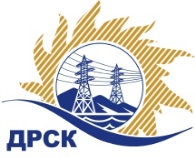 Акционерное Общество«Дальневосточная распределительная сетевая  компания»ПРОТОКОЛ № 320/УКС-Рзаседания Закупочной комиссии по рассмотрению заявок по открытому запросу предложений на право заключения договора на выполнение работ  «Разработка проектной и рабочей документации  по объекту «ПС 110/6 кВ Садовая с заходами (строительство)», филиал ПЭС»Способ и предмет закупки: открытый запрос предложений  на право заключения Договора на выполнение работ «Разработка проектной и рабочей документации  по объекту «ПС 110/6 кВ Садовая с заходами (строительство)», филиал ПЭС», закупка 1099 р. 2.1.1 ГКПЗ 2017.ПРИСУТСТВОВАЛИ:  члены постоянно действующей Закупочной комиссии 2-го уровня АО «ДРСК» .ВОПРОСЫ, ВЫНОСИМЫЕ НА РАССМОТРЕНИЕ ЗАКУПОЧНОЙ КОМИССИИ: О  рассмотрении результатов оценки заявок УчастниковОб отклонении заявки ООО "Энергопроект Центр"О признании заявок соответствующими условиям Документации о закупкеО предварительной ранжировке заявок.О проведении переторжкиРЕШИЛИ:По вопросу № 1Признать объем полученной информации достаточным для принятия решения.Утвердить цены, полученные на процедуре вскрытия конвертов с заявками участников открытого запроса предложений.По вопросу № 2Отклонить заявку Участника ООО "Энергопроект Центр" от дальнейшего рассмотрения как несоответствующую требованиям пп. «в» п. 2.8.2.5 Документации о закупке.По вопросу № 3Признать заявки ООО "Союзэнергопроект" (117437, г. Москва, ул. Арцимовича Академика, д. 12, корп. 2), ООО "Енисей Инжиниринг" (660077, г. Красноярск, ул. Молокова д. 8 оф. 121), АО "Гидроэлектромонтаж" (Россия, 675000, Амурская область, г. Благовещенск, ул. Пионерская, 204), ООО "Компания Новая Энергия" (630099, Россия, Новосибирская обл., г. Новосибирск, ул. Чаплыгина, д. 93), ООО "Северный Стандарт" (Россия, 119180, г. Москва, 1-й Хвостов переулок, д. 11А),   ООО "НСК-ПРОЕКТ" (630087, Новосибирская обл., г. Новосибирск, ул. Немировича-Данченко, д. 165, оф. 501) соответствующими условиям Документации о закупке и принять их к дальнейшему рассмотрению.По вопросу № 4Утвердить предварительную ранжировку заявок Участников:По вопросу № 5Провести переторжку. Допустить к участию в переторжке заявки следующих участников:  ООО "Союзэнергопроект" (117437, г. Москва, ул. Арцимовича Академика, д. 12, корп. 2), ООО "Енисей Инжиниринг" (660077, г. Красноярск, ул. Молокова д. 8 оф. 121), АО "Гидроэлектромонтаж" (Россия, 675000, Амурская область, г. Благовещенск, ул. Пионерская, 204), ООО "Компания Новая Энергия" (630099, Россия, Новосибирская обл., г. Новосибирск, ул. Чаплыгина, д. 93), ООО "Северный Стандарт" (Россия, 119180, г. Москва, 1-й Хвостов переулок, д. 11А),   ООО "НСК-ПРОЕКТ" (630087, Новосибирская обл., г. Новосибирск, ул. Немировича-Данченко, д. 165, оф. 501)Определить форму переторжки: заочная.Назначить переторжку на 21.03.2017 в 15:00 час. (благовещенского времени).Место проведения переторжки: ЭТП b2b-energoОтветственному секретарю Закупочной комиссии уведомить участников, приглашенных к участию в переторжке, о принятом комиссией решенииИсп. Коротаева Т.В.Тел. (4162) 397-205г. Благовещенск«17» марта 2017№Наименование участника и его адрес Цена заявки на участие в закупке Цена заявки на участие в закупке1ООО "НСК-ПРОЕКТ" (630087, Новосибирская обл., г. Новосибирск, ул. Немировича-Данченко, д. 165, оф. 501)12 501 090,00 руб. с учетом НДС 10 594 140,00 руб. без учета НДС12 501 090,00 руб. с учетом НДС 10 594 140,00 руб. без учета НДС2ООО "Северный Стандарт" (Россия, 119180, г. Москва, 1-й Хвостов переулок, д. 11А)13 959 366,95 руб. с учетом  НДС 11 829 971,99 руб. без учета НДС13 959 366,95 руб. с учетом  НДС 11 829 971,99 руб. без учета НДС3ООО "Компания Новая Энергия" (630099, Россия, Новосибирская обл., г. Новосибирск, ул. Чаплыгина, д. 93)13 991 283,00 руб. с учетом НДС 11 857 019,49 руб. без учета НДС13 991 283,00 руб. с учетом НДС 11 857 019,49 руб. без учета НДС4АО "Гидроэлектромонтаж" (Россия, 675000, Амурская область, г. Благовещенск, ул. Пионерская, 204)14 159 009,00 руб. с учетом НДС 11 999 160,17 руб. без учета НДС14 159 009,00 руб. с учетом НДС 11 999 160,17 руб. без учета НДС5ООО "Енисей Инжиниринг" (660077, г. Красноярск, ул. Молокова д. 8 оф. 121)14 249 353,48 руб. с учетом  НДС12 075 723,29 руб. без учета НДС14 249 353,48 руб. с учетом  НДС12 075 723,29 руб. без учета НДС6ООО "Энергопроект Центр" (160009, г. Вологда, ул. Мальцева, д.52, оф.409а.)14 276 820,00 руб. с учетом НДС 12 099 000,00 руб. без учета НДС14 276 820,00 руб. с учетом НДС 12 099 000,00 руб. без учета НДС7ООО "Союзэнергопроект" (117437, г. Москва, ул. Арцимовича Академика, д. 12, корп. 2)12 099 000,00 руб. без учета НДС(НДС не облагается)Основания для отклоненияУчастник не подгрузил заявку в электронный сейф Торговой площадке Системы www.b2b-energo.ru, что не соответствует пункту 2.6.1.3 Документации о закупке.Место в предварительной ранжировкеНаименование участника и его адресЦена заявки на участие в закупке без НДС, руб.Балл предпочтительности1 местоООО "НСК-ПРОЕКТ" (630087, Новосибирская обл., г. Новосибирск, ул. Немировича-Данченко, д. 165, оф. 501)10 594 140,00 1,062 местоООО "Компания Новая Энергия" (630099, Россия, Новосибирская обл., г. Новосибирск, ул. Чаплыгина, д. 93)11 857 019,49 0,593 местоАО "Гидроэлектромонтаж" (Россия, 675000, Амурская область, г. Благовещенск, ул. Пионерская, 204)11 999 160,17 0,544 местоООО "Северный Стандарт" (Россия, 119180, г. Москва, 1-й Хвостов переулок, д. 11А)11 829 971,99 0,525 местоООО "Енисей Инжиниринг" (660077, г. Красноярск, ул. Молокова д. 8 оф. 121)12 075 723,29 0,516 местоООО "Союзэнергопроект" (117437, г. Москва, ул. Арцимовича Академика, д. 12, корп. 2)12 099 000,00 0,50Ответственный секретарь Закупочной комиссии  2 уровня АО «ДРСК»____________________М.Г. Елисеева